Naczelna Rada Pielęgniarek i Położnych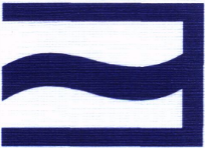 Praktyczne wskazówki wyliczania norm 
zatrudnienia w poszczególnych komórkach organizacyjnych w podmiotach leczniczychWarszawa, luty 2020Wskaźniki zatrudnienia pielęgniarek i położnych w oddziałach szpitalnych po wejściu w życie rozporządzenia Ministra Zdrowia z dnia 
11 października 2018 r. zmieniające rozporządzenie w sprawie świadczeń gwarantowanych z zakresu leczenia szpitalnego (Dz. U. z 2018 r., 
poz. 2012) oraz rozporządzenia Ministra Zdrowia z dnia 26 czerwca 2019 r. w sprawie zmiany rozporządzenia zmieniającego rozporządzenie 
w sprawie świadczeń gwarantowanych z zakresu leczenia szpitalnego (Dz. U. z 2019 r., poz. 1196).Liczba personelu pielęgniarskiego (na dyżurze) niezbędnego dla zapewnienia opieki powinna być ustalana przez świadczeniodawcę z uwzględnieniem:- profili oraz intensywności pracy oddziałów szpitalnych,- wielkości i topografii oddziałów szpitalnych (system pawilonowy lub kondygnacyjny).Świadczeniodawca udzielający świadczeń gwarantowanych, o których mowa w § 3 ust. 1 (wykaz w Załączniku nr 1 do rozporządzenia świadczenia w chemioterapii, programy lekowe przysługujące świadczeniobiorcy na podstawie art. 15 ust. 2 pkt 15 ustawy), w trybie leczenia jednego dnia powinien spełniać następujące warunki:- równoważnik co najmniej części wymiaru etatu odpowiadający czasowi udzielania świadczeń określonemu w harmonogramie pracy – pielęgniarka lub położna odpowiednio do zakresu udzielanych świadczeń.Rodzaj komórki organizacyjnej o profilu zachowawczym - udzielanie świadczeń gwarantowanych w trybie hospitalizacji i hospitalizacji planowejRodzaj komórki organizacyjnej o profilu zachowawczym - udzielanie świadczeń gwarantowanych w trybie hospitalizacji i hospitalizacji planowejRodzaj komórki organizacyjnej o profilu zachowawczym - udzielanie świadczeń gwarantowanych w trybie hospitalizacji i hospitalizacji planowejrodzaj komórki organizacyjnejwskaźniki zatrudnieniauwagialergologialeczenie dorosłych – równoważnik co najmniej 0,6 etatu na 1 łóżkoleczenie dzieci – równoważnik co najmniej 0,8 etatu na 1 łóżkoPrzykłady liczenia norm zatrudnienia dla oddziałów z osobami dorosłymi:40 łóżek x 0,6 etatu na 1 łóżko = 24 etaty.24 etaty ÷ 4 zespoły = 6 etatów na 1 zmianę.20 łóżek x 0,6 na 1 łóżko = 12 etatów.12 etatów ÷ 4 zespoły = 3 etaty na 1 zmianę.10 łóżek x 0,6 na 1 łóżko = 6 etatów.6 etatów ÷ 4 zespoły = 1,5 etatu na 1 zmianę.Przy obliczaniu norm zatrudnienia nie uwzględniono zwolnień i urlopów wynikających z Kodeksu Pracy. angiologialeczenie dorosłych – równoważnik co najmniej 0,6 etatu na 1 łóżkoPrzykłady liczenia norm zatrudnienia dla oddziałów z osobami dorosłymi:40 łóżek x 0,6 etatu na 1 łóżko = 24 etaty.24 etaty ÷ 4 zespoły = 6 etatów na 1 zmianę.20 łóżek x 0,6 na 1 łóżko = 12 etatów.12 etatów ÷ 4 zespoły = 3 etaty na 1 zmianę.10 łóżek x 0,6 na 1 łóżko = 6 etatów.6 etatów ÷ 4 zespoły = 1,5 etatu na 1 zmianę.Przy obliczaniu norm zatrudnienia nie uwzględniono zwolnień i urlopów wynikających z Kodeksu Pracy. choroby płucleczenie dorosłych – równoważnik co najmniej 0,6 etatu na 1 łóżkoleczenie dzieci – równoważnik co najmniej 0,8 etatu na 1 łóżkoPrzykłady liczenia norm zatrudnienia dla oddziałów z osobami dorosłymi:40 łóżek x 0,6 etatu na 1 łóżko = 24 etaty.24 etaty ÷ 4 zespoły = 6 etatów na 1 zmianę.20 łóżek x 0,6 na 1 łóżko = 12 etatów.12 etatów ÷ 4 zespoły = 3 etaty na 1 zmianę.10 łóżek x 0,6 na 1 łóżko = 6 etatów.6 etatów ÷ 4 zespoły = 1,5 etatu na 1 zmianę.Przy obliczaniu norm zatrudnienia nie uwzględniono zwolnień i urlopów wynikających z Kodeksu Pracy. choroby wewnętrzneleczenie dorosłych – równoważnik co najmniej 0,6 etatu na 1 łóżkoPrzykłady liczenia norm zatrudnienia dla oddziałów z osobami dorosłymi:40 łóżek x 0,6 etatu na 1 łóżko = 24 etaty.24 etaty ÷ 4 zespoły = 6 etatów na 1 zmianę.20 łóżek x 0,6 na 1 łóżko = 12 etatów.12 etatów ÷ 4 zespoły = 3 etaty na 1 zmianę.10 łóżek x 0,6 na 1 łóżko = 6 etatów.6 etatów ÷ 4 zespoły = 1,5 etatu na 1 zmianę.Przy obliczaniu norm zatrudnienia nie uwzględniono zwolnień i urlopów wynikających z Kodeksu Pracy. choroby zakaźneleczenie dorosłych – równoważnik co najmniej 0,6 etatu na 1 łóżkoleczenie dzieci – równoważnik co najmniej 0,8 etatu na 1 łóżkoPrzykłady liczenia norm zatrudnienia dla oddziałów z osobami dorosłymi:40 łóżek x 0,6 etatu na 1 łóżko = 24 etaty.24 etaty ÷ 4 zespoły = 6 etatów na 1 zmianę.20 łóżek x 0,6 na 1 łóżko = 12 etatów.12 etatów ÷ 4 zespoły = 3 etaty na 1 zmianę.10 łóżek x 0,6 na 1 łóżko = 6 etatów.6 etatów ÷ 4 zespoły = 1,5 etatu na 1 zmianę.Przy obliczaniu norm zatrudnienia nie uwzględniono zwolnień i urlopów wynikających z Kodeksu Pracy. dermatologia i wenerologia leczenie dorosłych – równoważnik co najmniej 0,6 etatu na 1 łóżkoleczenie dzieci – równoważnik co najmniej 0,8 etatu na 1 łóżkoPrzykłady liczenia norm zatrudnienia dla oddziałów z osobami dorosłymi:40 łóżek x 0,6 etatu na 1 łóżko = 24 etaty.24 etaty ÷ 4 zespoły = 6 etatów na 1 zmianę.20 łóżek x 0,6 na 1 łóżko = 12 etatów.12 etatów ÷ 4 zespoły = 3 etaty na 1 zmianę.10 łóżek x 0,6 na 1 łóżko = 6 etatów.6 etatów ÷ 4 zespoły = 1,5 etatu na 1 zmianę.Przy obliczaniu norm zatrudnienia nie uwzględniono zwolnień i urlopów wynikających z Kodeksu Pracy. diabetologialeczenie dorosłych – równoważnik co najmniej 0,6 etatu na 1 łóżkoleczenie dzieci – równoważnik co najmniej 0,8 etatu na 1 łóżkoPrzykłady liczenia norm zatrudnienia dla oddziałów z osobami dorosłymi:40 łóżek x 0,6 etatu na 1 łóżko = 24 etaty.24 etaty ÷ 4 zespoły = 6 etatów na 1 zmianę.20 łóżek x 0,6 na 1 łóżko = 12 etatów.12 etatów ÷ 4 zespoły = 3 etaty na 1 zmianę.10 łóżek x 0,6 na 1 łóżko = 6 etatów.6 etatów ÷ 4 zespoły = 1,5 etatu na 1 zmianę.Przy obliczaniu norm zatrudnienia nie uwzględniono zwolnień i urlopów wynikających z Kodeksu Pracy. endokrynologialeczenie dorosłych – równoważnik co najmniej 0,6 etatu na 1 łóżkoleczenie dzieci – równoważnik co najmniej 0,8 etatu na 1 łóżkoPrzykłady liczenia norm zatrudnienia dla oddziałów z osobami dorosłymi:40 łóżek x 0,6 etatu na 1 łóżko = 24 etaty.24 etaty ÷ 4 zespoły = 6 etatów na 1 zmianę.20 łóżek x 0,6 na 1 łóżko = 12 etatów.12 etatów ÷ 4 zespoły = 3 etaty na 1 zmianę.10 łóżek x 0,6 na 1 łóżko = 6 etatów.6 etatów ÷ 4 zespoły = 1,5 etatu na 1 zmianę.Przy obliczaniu norm zatrudnienia nie uwzględniono zwolnień i urlopów wynikających z Kodeksu Pracy. gastroenterologialeczenie dorosłych – równoważnik co najmniej 0,6 etatu na 1 łóżkoleczenie dzieci – równoważnik co najmniej 0,8 etatu na 1 łóżkoPrzykłady liczenia norm zatrudnienia dla oddziałów z osobami dorosłymi:40 łóżek x 0,6 etatu na 1 łóżko = 24 etaty.24 etaty ÷ 4 zespoły = 6 etatów na 1 zmianę.20 łóżek x 0,6 na 1 łóżko = 12 etatów.12 etatów ÷ 4 zespoły = 3 etaty na 1 zmianę.10 łóżek x 0,6 na 1 łóżko = 6 etatów.6 etatów ÷ 4 zespoły = 1,5 etatu na 1 zmianę.Przy obliczaniu norm zatrudnienia nie uwzględniono zwolnień i urlopów wynikających z Kodeksu Pracy. geriatrialeczenie dorosłych – równoważnik co najmniej 0,6 etatu na 1 łóżkoPrzykłady liczenia norm zatrudnienia dla oddziałów z osobami dorosłymi:40 łóżek x 0,6 etatu na 1 łóżko = 24 etaty.24 etaty ÷ 4 zespoły = 6 etatów na 1 zmianę.20 łóżek x 0,6 na 1 łóżko = 12 etatów.12 etatów ÷ 4 zespoły = 3 etaty na 1 zmianę.10 łóżek x 0,6 na 1 łóżko = 6 etatów.6 etatów ÷ 4 zespoły = 1,5 etatu na 1 zmianę.Przy obliczaniu norm zatrudnienia nie uwzględniono zwolnień i urlopów wynikających z Kodeksu Pracy. hematologia leczenie dorosłych – równoważnik co najmniej 0,6 etatu na 1 łóżkoPrzykłady liczenia norm zatrudnienia dla oddziałów z osobami dorosłymi:40 łóżek x 0,6 etatu na 1 łóżko = 24 etaty.24 etaty ÷ 4 zespoły = 6 etatów na 1 zmianę.20 łóżek x 0,6 na 1 łóżko = 12 etatów.12 etatów ÷ 4 zespoły = 3 etaty na 1 zmianę.10 łóżek x 0,6 na 1 łóżko = 6 etatów.6 etatów ÷ 4 zespoły = 1,5 etatu na 1 zmianę.Przy obliczaniu norm zatrudnienia nie uwzględniono zwolnień i urlopów wynikających z Kodeksu Pracy. immunologia klinicznaleczenie dorosłych – równoważnik co najmniej 0,6 etatu na 1 łóżkoleczenie dzieci – równoważnik co najmniej 0,8 etatu na 1 łóżkoPrzykłady liczenia norm zatrudnienia dla oddziałów z osobami dorosłymi:40 łóżek x 0,6 etatu na 1 łóżko = 24 etaty.24 etaty ÷ 4 zespoły = 6 etatów na 1 zmianę.20 łóżek x 0,6 na 1 łóżko = 12 etatów.12 etatów ÷ 4 zespoły = 3 etaty na 1 zmianę.10 łóżek x 0,6 na 1 łóżko = 6 etatów.6 etatów ÷ 4 zespoły = 1,5 etatu na 1 zmianę.Przy obliczaniu norm zatrudnienia nie uwzględniono zwolnień i urlopów wynikających z Kodeksu Pracy. kardiologialeczenie osób, które ukończyły 18 rok życia – równoważnik co najmniej 0,6 etatu na 1 łóżko leczenie osób, które nie ukończyły 18 rok życia – równoważnik co najmniej 0,8 etatu na 1 łóżko- w sali lub salach intensywnego nadzoru kardiologicznego – pielęgniarki – równoważnik co najmniej jednego etatu na jedno łóżko intensywnego nadzoru kardiologicznegowymagania formalne:oddział intensywnego nadzoru kardiologicznego z salą lub salami intensywnego nadzoru kardiologicznego, albo co najmniej 4 łóżka intensywnego nadzoru kardiologicznego lub oddział intensywnej terapii co najmniej 4 łóżkowy – w lokalizacjiPrzykład liczenia norm zatrudnienia dla oddziału 20 łóżkowego bez intensywnego nadzoru dla dorosłych:20 łóżek x 0,6 etatów na 1 łóżko = 12 etatów.12 etatów ÷ 4 zespoły = co najmniej 3 etaty na 1 zmianę.Przykład liczenia norm zatrudnienia dla oddziału 20 łóżkowego i 4 łóżkami intensywnego nadzoru dla dorosłych:24 łóżek x 0,6 etatu na 1 łóżko = 14,4 etatów + 4 etaty na 4 łóżka intensywnego nadzoru.18,4 etatów ÷ 4 zespoły = co najmniej 4,6 etaty na 1 zmianę.nefrologialeczenie dorosłych – równoważnik co najmniej 0,6 etatu na 1 łóżkoleczenie dzieci – równoważnik co najmniej 0,8 etatu na 1 łóżkoneurologialeczenie dorosłych – równoważnik co najmniej 0,6 etatu na 1 łóżkoleczenie dzieci – równoważnik co najmniej 0,8 etatu na 1 łóżkoonkologia i hematologia dziecięcaleczenie dzieci – równoważnik co najmniej 0,8 etatu na 1 łóżkoonkologia klinicznaleczenie dorosłych – równoważnik co najmniej 0,6 etatu na 1 łóżkopediatrialeczenie dzieci – równoważnik co najmniej 0,8 etatu na 1 łóżko25 łóżek x 0,8 etatu na 1 łóżko = 20 etatów.20 etatów ÷ 4 zespoły = co najmniej 5 etatów na 1 zmianę.reumatologialeczenie dorosłych – równoważnik co najmniej 0,6 etatu na 1 łóżkoleczenie dzieci – równoważnik co najmniej 0,8 etatu na 1 łóżkoradioterapia/brachyterapialeczenie dorosłych – równoważnik co najmniej 0,6 etatu na 1 łóżkoterapia izotopowaleczenie dorosłych – równoważnik co najmniej 0,6 etatu na 1 łóżkotoksykologia klinicznaleczenie dorosłych – równoważnik co najmniej 0,6 etatu na 1 łóżkoleczenie dzieci – równoważnik co najmniej 0,8 etatu na 1 łóżkochemioterapia – hospitalizacja równoważnik 3 etatów (wydzielonych wyłącznie do chemioterapii)organizacja udzielania świadczeńcałodobowy oddział szpitalny: onkologiczny, onkologiczny dla dzieci, onkologii klinicznej, chemioterapii, ginekologii onkologicznej. hematologiczny, hematologiczny dla dzieci, nowotworów krwi, chirurgii onkologicznej, chorób wewnętrznych, endokrynologiczny, endokrynologiczny dla dzieci, gastroenterologiczny, gastroenterologiczny dla dzieci, gruźlicy i chorób płuc, gruźlicy i chorób płuc dla dzieci, chorób płuc, chorób płuc dziecięcy, pediatryczny, chirurgiczny ogólny, chirurgii dziecięcej, otolaryngologiczny, otolaryngologiczny dziecięcy, urologiczny, urologiczny dziecięcy, transplantologiczny, radioterapiichemioterapia – leczenie jednego dniarównoważnik 3 etatów (wydzielonych wyłącznie do chemioterapii)organizacja udzielania świadczeńoddział jednego dnia lub całodobowy oddział szpitalny: onkologiczny, onkologiczny dla dzieci, onkologii klinicznej, chemioterapii, ginekologii onkologicznej. hematologiczny, hematologiczny dla dzieci, nowotworów krwi, chirurgii onkologicznej, chorób wewnętrznych, endokrynologiczny, endokrynologiczny dla dzieci, gastroenterologiczny, gastroenterologiczny dla dzieci, gruźlicy i chorób płuc, gruźlicy i chorób płuc dla dzieci, chorób płuc, chorób płuc dziecięcy, pediatryczny, chirurgiczny ogólny, chirurgii dziecięcej, otolaryngologiczny, otolaryngologiczny dziecięcy, urologiczny, urologiczny dziecięcy, transplantologiczny, radioterapiiRodzaj komórki organizacyjnej o profilu zabiegowym - udzielanie świadczeń gwarantowanych w trybie hospitalizacji i hospitalizacji planowejRodzaj komórki organizacyjnej o profilu zabiegowym - udzielanie świadczeń gwarantowanych w trybie hospitalizacji i hospitalizacji planowejRodzaj komórki organizacyjnej o profilu zabiegowym - udzielanie świadczeń gwarantowanych w trybie hospitalizacji i hospitalizacji planowejrodzaj komórki organizacyjnejwskaźniki zatrudnieniauwagiblok operacyjnyobecność co najmniej 2 pielęgniarek lub położnych na każdy stół operacyjny odpowiadającą czasowi udzielania świadczeń określnemu w harmonogramie pracychirurgia dziecięcaleczenie dzieci – równoważnik co najmniej 0,9 etatu na 1 łóżkoPrzykład liczenia norm zatrudnienia dla oddziału 25 łóżkowego25 łóżek x 0,9 etatu na 1 łóżko = 22,5 etatu22,5 etatu ÷ 4 zespoły = co najmniej 5,62 etatów na 1 zmianę.chirurgia klatki piersiowejleczenie dorosłych – równoważnik co najmniej 0,7 etatu na 1 łóżkoleczenie dzieci – równoważnik co najmniej 0,9 etatu na 1 łóżkochirurgia naczyniowaleczenie dorosłych – równoważnik co najmniej 0,7 etatu na 1 łóżkochirurgia naczyniowa II poziom referencyjnyleczenie dorosłych – równoważnik co najmniej 0,7 etatu na 1 łóżkochirurgia ogólnaleczenie dorosłych – równoważnik co najmniej 0,7 etatu na 1 łóżkochirurgia onkologicznaleczenie dorosłych – równoważnik co najmniej 0,7 etatu na 1 łóżkoleczenie dzieci – równoważnik co najmniej 0,9 etatu na 1 łóżkochirurgia plastycznaleczenie dorosłych – równoważnik co najmniej 0,7 etatu na 1 łóżkoleczenie dzieci – równoważnik co najmniej 0,9 etatu na 1 łóżkochirurgia szczękowo-twarzowaleczenie dorosłych – równoważnik co najmniej 0,7 etatu na 1 łóżkoleczenie dzieci – równoważnik co najmniej 0,9 etatu na 1 łóżkokardiochirurgialeczenie dorosłych – równoważnik co najmniej 0,7 etatu na 1 łóżkoleczenie dzieci – równoważnik co najmniej 0,9 etatu na 1 łóżkoneurochirurgialeczenie dorosłych – równoważnik co najmniej 0,7 etatu na 1 łóżkoleczenie dzieci – równoważnik co najmniej 0,9 etatu na 1 łóżkookulistykaleczenie dorosłych – równoważnik co najmniej 0,7 etatu na 1 łóżkoleczenie dzieci – równoważnik co najmniej 0,9 etatu na 1 łóżkootolaryngologia, audiologia i foniatrialeczenie dorosłych – równoważnik co najmniej 0,7 etatu na 1 łóżkoleczenie dzieci – równoważnik co najmniej 0,9 etatu na 1 łóżkoortopedia i traumatologia narządu ruchuleczenie dorosłych – równoważnik co najmniej 0,7 etatu na 1 łóżkoleczenie dzieci – równoważnik co najmniej 0,9 etatu na 1 łóżkotransplantologia klinicznaleczenie dorosłych – równoważnik co najmniej 0,7 etatu na 1 łóżkoleczenie dzieci – równoważnik co najmniej 0,9 etatu na 1 łóżkourologialeczenie dorosłych – równoważnik co najmniej 0,7 etatu na 1 łóżkoleczenie dzieci – równoważnik co najmniej 0,9 etatu na 1 łóżkoWskaźniki zatrudnienia w oddziałach anestezjologii i intensywnej terapii, neonatologii, położnictwa i ginekologii, izbach przyjęć, szpitalnych oddziałach ratunkowych oraz wyjazdowego zespołu sanitarnego typu NWskaźniki zatrudnienia w oddziałach anestezjologii i intensywnej terapii, neonatologii, położnictwa i ginekologii, izbach przyjęć, szpitalnych oddziałach ratunkowych oraz wyjazdowego zespołu sanitarnego typu NWskaźniki zatrudnienia w oddziałach anestezjologii i intensywnej terapii, neonatologii, położnictwa i ginekologii, izbach przyjęć, szpitalnych oddziałach ratunkowych oraz wyjazdowego zespołu sanitarnego typu Nrodzaj komórki organizacyjnejwskaźniki zatrudnieniauwagioddział anestezjologii i intensywnej terapii/ oddział anestezjologii i intensywnej terapii dla dzieci albo oddział anestezjologii/oddział anestezjologii dla dzieci, w skład którego wchodzą w szczególności: a) stanowiska intensywnej terapii (dotyczy oddziału anestezjologii i intensywnej terapii/ oddziału anestezjologii i intensywnej terapii dla dzieci), b) stanowiska znieczulenia,c) stanowiska nadzoru poznieczuleniowego1) równoważnik co najmniej 2,2 etatu na jedno stanowisko intensywnej terapii - pielęgniarka anestezjologiczna2) w przypadku udzielania świadczeń zdrowotnych z zakresu anestezji dodatkowo: równoważnik co najmniej 1 etatu3) bezpośredni nadzór nad pacjentem w sali nadzoru poznieczuleniowego prowadzą pielęgniarki anestezjologiczne, którym należy zapewnić środki techniczne umożliwiające stały kontakt z lekarzem specjalistą anestezjologii i intensywnej terapii4) stosunek liczby pielęgniarek anestezjologicznych w sali nadzoru poznieczuleniowego na każdej zmianie do liczby faktycznie obłożonych stanowisk nadzoru poznieczuleniowego nie powinien być niższy niż 1:4 5) ustala się trzy poziomy intensywności opieki pielęgniarskiej na stanowiskach intensywnej terapii w oddziałach anestezjologii i intensywnej terapii: a) najniższy poziom opieki - potrzeba ciągłego monitorowania z powodu zagrożenia niewydolnością narządową – co najmniej 1 pielęgniarka na 3 stanowiska intensywnej terapii na zmianę, b) pośredni poziom opieki - pacjent z 1 niewydolnością narządową, która bezpośrednio zagraża życiu i wymaga mechanicznego lub farmakologicznego wspomagania czynności narządów – co najmniej 1 pielęgniarka na 2 stanowiska intensywnej terapii na zmianę, c) najwyższy poziom opieki - pacjent z co najmniej 2 niewydolnościami narządowymi, które bezpośrednio zagrażają życiu i wymagają mechanicznego lub farmakologicznego wspomagania czynności narządów – co najmniej 1 pielęgniarka na 1 stanowisko intensywnej terapii na zmianę.na podstawie rozporządzenia Ministra Zdrowia 
z dnia 29 grudnia 2018 r. w sprawie standardu organizacyjnego opieki zdrowotnej w dziedzinie anestezjologii i intensywnej terapii (Dz. U. z 2016 r., poz. 2218)warunki ogólne dla wszystkich poziomów referencyjnych.Przykład liczenia norm zatrudnienia dla oddziału 15 stanowiskowego IT.15 stanowisk IT x 2,2 etatu na 1 stanowisko = 33 etaty.33 etaty ÷ 4 zespoły = co najmniej 8,25 etatów na 1 zmianę. Przy obliczaniu norm zatrudnienia należy uwzględnić poziomy intensywności opieki pielęgniarskiej oraz stanowiska  nadzoru poznieczuleniowego.W przypadku udzielania świadczeń z zakresu anestezji dodatkowo należy zapewnić równoważnik co najmniej 1 etatu na stanowisko.anestezjologia i intensywna terapia - pierwszy poziom referencyjnyLeczenie dorosłych:- co najmniej 4 stanowiska intensywnej terapii - wyodrębniona całodobowa opieka pielęgniarska – na każdej zmianie co najmniej 1 pielęgniarka anestezjologiczna, z uwzględnieniem szczegółowych poziomów intensywności opieki określonych w pkt 5 Organizacja udzielania świadczeń, w części ILeczenie dzieci:- co najmniej 4 stanowiska intensywnej terapii, w tym co najmniej 1 dla noworodków- wyodrębniona całodobowa opieka pielęgniarska – na każdej zmianie co najmniej 1 pielęgniarka anestezjologiczna, z uwzględnieniem szczegółowych poziomów intensywności opieki określonych w pkt 5 Organizacja udzielania świadczeń, w części Iwarunki szczegółoweanestezjologia i intensywna terapia - drugi poziom referencyjnyLeczenie dorosłych:- co najmniej 6 stanowisk intensywnej terapii- wyodrębniona całodobowa opieka pielęgniarska – na każdej zmianie co najmniej 1 pielęgniarka anestezjologiczna, z uwzględnieniem szczegółowych poziomów intensywności opieki określonych w pkt 5 Organizacja udzielania świadczeń, w części ILeczenie dzieci:- co najmniej 6 stanowisk intensywnej terapii, w tym co najmniej 3 dla noworodków - wyodrębniona całodobowa opieka pielęgniarska – na każdej zmianie co najmniej 1 pielęgniarka anestezjologiczna, z uwzględnieniem szczegółowych poziomów intensywności opieki określonych w pkt 5 Organizacja udzielania świadczeń, w części Iwarunki szczegółoweanestezjologia i intensywna terapia - trzeci poziom referencyjnyLeczenie dorosłych:- co najmniej 8 stanowisk intensywnej terapii- wyodrębniona całodobowa opieka pielęgniarska – na każdej zmianie co najmniej 1 pielęgniarka anestezjologiczna, z uwzględnieniem szczegółowych poziomów intensywności opieki określonych w pkt 5 Organizacja udzielania świadczeń, w części I.Leczenie dzieci:- co najmniej 8 stanowisk intensywnej terapii, w tym co najmniej 4 dla noworodków- co najmniej 2 inkubatory otwarte z możliwością fototerapii oraz ważenia dzieci oraz co najmniej 1 inkubator zamknięty z możliwością fototerapii oraz ważenia dzieci, w przypadku udzielania świadczeń dla noworodków- wyodrębniona całodobowa opieka pielęgniarska – na każdej zmianie co najmniej 1 pielęgniarka anestezjologiczna, z uwzględnieniem szczegółowych poziomów intensywności opieki określonych w pkt 5 Organizacja udzielania świadczeń, w części Iwarunki szczegółoweneonatologiarównoważnik co najmniej 0,8 etatu pielęgniarki lub położnej na 1 łóżko (stanowisko) noworodkowe (w tym, w systemie „matka z dzieckiem”)neonatologia – drugi poziom referencyjnyZapewnienie opieki pielęgniarskiej w łącznym wymiarze: 1) równoważnik co najmniej 2,22 etatu pielęgniarki lub położnej na jedno stanowisko intensywnej terapii noworodka2) równoważnik co najmniej 0,89 etatu pielęgniarki lub położnej na jedno stanowisko opieki ciągłej dla noworodków po sztucznej wentylacji3) równoważnik co najmniej 0,89 etatu pielęgniarki lub położnej na jedno stanowisko opieki pośredniej dla noworodków niewymagających wsparcia oddechowegoPozostałe wymagania - w miejscu udzielania świadczeń:- co najmniej 2 stanowiska intensywnej terapii noworodka- co najmniej 1 stanowisko intensywnej terapii noworodka na 800 noworodków leczonych rocznie- wydzielone stanowiska ciągłej opieki dla noworodków po sztucznej wentylacji- wydzielone stanowiska opieki pośredniej dla noworodków nie wymagających wsparcia oddechowegoneonatologia – trzeci poziom referencyjnyZapewnienie opieki pielęgniarskiej w łącznym wymiarze: 1) równoważnik co najmniej 2,22 etatu pielęgniarki lub położnej na jedno stanowisko intensywnej terapii noworodka2) równoważnik co najmniej 1,11 etatu pielęgniarki lub położnej na jedno stanowisko opieki ciągłej dla noworodków po sztucznej wentylacji3) równoważnik co najmniej 1,11 etatu pielęgniarki lub położnej na jedno stanowisko opieki pośredniej dla noworodków niewymagających wsparcia oddechowegoPozostałe wymagania - co najmniej 20 łózek noworodkowych - co najmniej 4 stanowiska intensywnej terapii noworodka- co najmniej 1 stanowisko intensywnej terapii noworodka na 250 noworodków leczonych rocznie- wydzielone stanowiska ciągłej opieki ciągłej dla noworodków po sztucznej wentylacji- wydzielone stanowiska opieki pośredniej dla noworodków nie wymagających wsparcia oddechowegopołożnictwo i ginekologiapielęgniarki lub położne równoważnik co najmniej 0,7 etatu na 1 łóżkoorganizacja udzielania świadczeń:- wyodrębniona całodobowa opieka położnicza dla sali porodowej w miejscu udzielania świadczeńPozostałe wymagania: - prowadzenie edukacji laktacyjnej przez edukatora do spraw laktacjiPoza ilością łóżek przy obliczaniu norm zatrudnienia należy wziąć także epod uwagę specyfikę oddziału, organizację pracy oraz liczbę porodówW przypadku łóżek porodowych należy zastosować wskaźniki zatrudnienia położnych w wymiarze 0,7 – dla oddziałów zabiegowychpołożnictwo i ginekologia – drugi poziom referencyjnypielęgniarki lub położne równoważnik co najmniej 0,7 etatu na 1 łóżkoorganizacja udzielania świadczeń:- wyodrębniona całodobowa opieka położnicza dla sali porodowej w miejscu udzielania świadczeńPozostałe wymagania: - prowadzenie edukacji laktacyjnej przez edukatora do spraw laktacjiPoza ilością łóżek przy obliczaniu norm zatrudnienia należy wziąć także epod uwagę specyfikę oddziału, organizację pracy oraz liczbę porodówW przypadku łóżek porodowych należy zastosować wskaźniki zatrudnienia położnych w wymiarze 0,7 – dla oddziałów zabiegowychpołożnictwo i ginekologia – trzeci poziom referencyjnypielęgniarki lub położne równoważnik co najmniej 0,7 etatu na 1 łóżkoorganizacja udzielania świadczeń:- wyodrębniona całodobowa opieka położnicza dla sali porodowej w miejscu udzielania świadczeńPozostałe wymagania: - prowadzenie edukacji laktacyjnej przez edukatora do spraw laktacjiPoza ilością łóżek przy obliczaniu norm zatrudnienia należy wziąć także epod uwagę specyfikę oddziału, organizację pracy oraz liczbę porodówW przypadku łóżek porodowych należy zastosować wskaźniki zatrudnienia położnych w wymiarze 0,7 – dla oddziałów zabiegowychpołożnictwo i ginekologia/ginekologia onkologiczna (dotyczy świadczeniodawców realizujących wyłącznie świadczenia w rodzaju ginekologia)pielęgniarki lub położne -  równoważnik co najmniej 0,7 etatu na 1 łóżkoizba przyjęćpielęgniarki – zapewnienie całodobowej opieki pielęgniarskiej we wszystkie dni tygodnia w miejscu udzielania świadczeńpołożne – w przypadku świadczeń położniczo-ginekologicznych i neonatologicznych zapewnienie całodobowej opieki położnej we wszystkie dni tygodnia w miejscu udzielania świadczeń (może być łączona z innymi komórkami organizacyjnymi szpitala w sposób określony w przepisach porządkowych)Zapewnienie całodobowej opieki położnych w izbach przyjęć o profilu położniczo-ginekologiczno-neonatologicznym nie może odbywać się kosztem obsady na oddziałach położniczo-ginekologicznych lub neonatologicznych, dla których określone są odrębne wskaźniki szpitalny oddział ratunkowypielęgniarki lub ratownicy medyczni w liczbie niezbędnej do zabezpieczenia prawidłowego funkcjonowania oddziału, w tym do zapewnienia realizacji zadań, o których mowa w § 6 ust. 7–11, 14 i 15 (zgodnie z rozporządzeniem Ministra Zdrowia z dnia 27 czerwca 2019 r. w sprawie szpitalnego oddziału ratunkowego 
(Dz. U. z 2019 r., poz. 1213))Wyjazdowy zespół sanitarny typu NPielęgniarki lub położne: specjalista w dziedzinie pielęgniarstwa neonatologicznego lub pielęgniarstwa anestezjologicznego i intensywnej opieki lub pielęgniarstwa ratunkowego z co najmniej rocznym stażem pracy w OITN lub oddziale patologii noworodka lub pielęgniarka lub położna z co najmniej trzyletnim doświadczeniem w pracy w OITN lub w oddziale patologii noworodka.Pozostałe wymagania:1) co najmniej 3-osobowy skład zespołu, w tym lekarz i kierowca;2) środek transportu sanitarnego spełniający cechy techniczne i jakościowe określone w Polskich Normach przenoszących europejskie normy zharmonizowane;3) wyposażenie każdego środka transportu sanitarnego dostosowane do udzielania medycznych czynności ratunkowych podczas transportu noworodka określone w Polskich Normach przenoszących europejskie normy zharmonizowane.